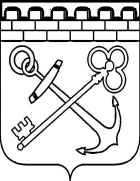 КОМИТЕТ ПО ТОПЛИВНО-ЭНЕРГЕТИЧЕСКОМУ КОМПЛЕКСУ ЛЕНИНГРАДСКОЙ ОБЛАСТИПРИКАЗ«___»___________2020 года	 							№___О ВНЕСЕНИИ ИЗМЕНЕНИЙ В ПРИКАЗ КОМИТЕТА ПО ТОПЛИВНО-ЭНЕРГЕТИЧЕСКОМУ КОМПЛЕКСУ ЛЕНИНГРАДСКОЙ ОБЛАСТИ ОТ 28.02.2020 ГОДА №3 «ОБ УТВЕРЖДЕНИИ ПОЛОЖЕНИЯ О КОНКУРСНОЙ КОМИССИИ ДЛЯ ОЦЕНКИ ЗАЯВОК МУНИЦИПАЛЬНЫХ ОБРАЗОВАНИЙ ЛЕНИЕНГРАДСКОЙ ОБЛАСТИ НА ПРЕДОСТАВЛЕНИЕ ИЗ ОБЛАСТНОГО БЮДЖЕТА ЛЕНИНГРАДСКОЙ ОБЛАСТИ БЮДЖЕТАМ МУНИНЦПАЛЬНЫХ ОБРАЗОВАНИЙ ЛЕНИНГРАДСКОЙ ОБЛАСТИ НА РЕАЛИЗАЦИЮ МЕРОПРИЯТИЙ ПО УСТАНОВКЕ АВТОМАТИЗИРОВАННЫХ ИНДИВИДУАЛЬНЫХ ТЕПЛОВЫХ ПУНКТОВ С ПОГОДНЫМ И ЧАСОВЫМ РЕГУЛИРОВАНИЕМ, ФОРМЫ ЗАЯВКИ МУНИЦИПАЛЬНОГО ОБРАЗОВАНИЯ ЛЕНИНГРАДСКОЙ ОБЛАСТИ, ПРИЗНАНИИ УТРАТИВШИМ СИЛУ ПРИКАЗА КОМИТЕТА ПО ТОПЛИВНО-ЭНЕРГЕТИЧЕСКОМУ КОМПЛЕКСУ ЛЕНИНГРАДСКОЙ ОБЛАСТИ ОТ 20.10.2017 ГОДА №5»в соответствии с постановлением Правительства Ленинградской области от 15.09.2020 года №627 «О внесении изменений в постановление Правительства Ленинградской области от 14 ноября 2013 года №400 «Об утверждении государственной программы Ленинградской области «Обеспечение устойчивого функционирования и развития коммунальной и инженерной инфраструктуры и повышение энергоэффективности в Ленинградской области», и в целях проведения отбора муниципальных образований Ленинградской области для предоставления из областного бюджета Ленинградской области  бюджетам муниципальных образований Ленинградской области субсидии на реализацию мероприятий по установке автоматизированных индивидуальных тепловых пунктов с погодным и часовым регулированием (далее – АИТП) в жилищном фонде в рамках подпрограммы «Энергосбережение и повышение энергетической эффективности на территории Ленинградской области» государственной программы Ленинградской области «Обеспечение устойчивого функционирования и развития коммунальной и инженерной инфраструктуры и повышение энергоэффективности в Ленинградской области», и, п р и к а з ы в а ю:1. Внести в приказ комитета по топливно-энергетическому комплексу Ленинградской области от 28.02.2020 года №3 «Об утверждении положения о конкурсной комиссии для оценки заявок муниципальных образований Ленинградской области на предоставление субсидий из областного бюджета Ленинградской области бюджетам муниципальных образований Ленинградской области на реализацию мероприятий по установке автоматизированных индивидуальных тепловых пунктов с погодным и часовым регулированием, формы заявки муниципального образования Ленинградской области, признании утратившим силу приказа комитета по топливно-энергетическому комплексу Ленинградской области от 20.10.2017 года №5» (далее – Положение, форма) изменения согласно приложению к настоящему приказу.2. Контроль за исполнением настоящего приказа оставляю за собой. Председатель комитета 						                    Ю.В. АндреевПриложение к приказу комитета по топливно-энергетическому комплексу Ленинградской области от «____»______________ №____Изменения,которые вносятся в Приказ комитета по топливно-энергетическому комплексу Ленинградской области от 28.02.2020 года №3 «Об утверждении положения о конкурсной комиссии для оценки заявок муниципальных образований Ленинградской области на предоставление субсидий из областного бюджета Ленинградской области бюджетам муниципальных образований Ленинградской области на реализацию мероприятий по установке автоматизированных индивидуальных тепловых пунктов с погодным и часовым регулированием, формы заявки муниципального образования Ленинградской области, признании утратившим силу приказа комитета по топливно-энергетическому комплексу Ленинградской области от 20.10.2017 года №5»1. В приложении 1 (Положение о работе конкурсной комиссии по оценке заявок муниципальных образований Ленинградской области на предоставление субсидий на реализацию мероприятий по установке АИТП в жилищном фонде):в пункте 3.2. цифры «30» заменить цифрами «20»;2. В приложении 3 (Форма «Заявка на участие в отборе муниципальных образований Ленинградской области для предоставления субсидии из областного бюджета Ленинградской области бюджетам муниципальных образований Ленинградской области на реализацию мероприятий по установке автоматизированных индивидуальных тепловых пунктов с погодным и часовым регулированием в жилищном фонде» (далее – Форма заявки):Строку 8 таблицы перечня документов для рассмотрения и оценки заявки Формы заявки изложить в следующей редакции:3. В приложении 4 (Перечень документов, прилагаемых к заявке на участие в отборе муниципальных образований Ленинградской области для предоставления субсидии на реализацию мероприятий по установке АИТП в жилищном фонде):пункт 9 изложить в следующей редакции: «Копии решений общих собраний собственников помещений в многоквартирных домах об установке АИТП (в случае подачи заявки на предоставление субсидии в плановом периоде предоставляется гарантийное письмо с указанием срока предоставления указанных документов»;пункт 12 изложить в следующей редакции:«Копия плана мероприятий («дорожной карты») по сокращению межтарифной разницы, подписанного главой (главой администрации) муниципального образования Ленинградской области»;пункт 14 изложить в следующей редакции:«Копии документов, подтверждающих наличие действующей схемы водоснабжения и водоотведения муниципального образования (предоставляются на бумажном носителе: копия нормативного правового акта об утверждении действующей схемы водоснабжения и водоотведения, документы, содержащие информацию о последней актуализации схемы водоснабжения и водоотведения; документы схемы водоснабжения и водоотведения предоставляются на электронном носителе информации)».последний абзац изложить в следующей редакции:«Копии всех документов должны быть заверены главой администрации муниципального образования или иным специально уполномоченным должностным лицом местного самоуправления».Копии решений общих собраний собственников помещений в многоквартирных домах (гарантийное письмо с указанием срока предоставления указанных документов) в количестве ___шт. на ___л.